Inbjudan-föreläsning Preben KristiansenUddevallanejdens BF önskar bjuda in till föreläsning den 8 mars i Forshälla Bygdegård. Kl 19-21.  Vi gästas av Preben Kristiansen som är Bihälsokonsulent och som 2016 promoverades till agronomie hedersdoktor vid SLU i Uppsala. Preben kommer att ägna kvällens föreläsning åt angenäma ämnen såsom bihälsa och bisjukdomar. Självklart kommer vi få en stund att ställa frågor. 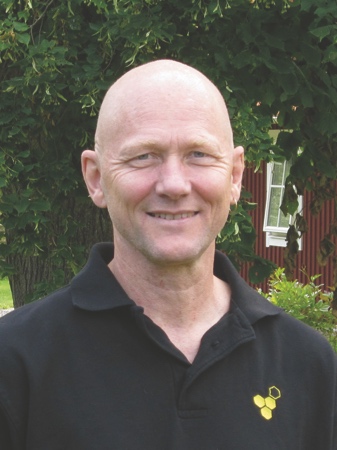 Anmälan senast den 4 mars till Jenny_Jarvela@hotmail.comI anmälan uppge, antal och allergier/specialkost OBS begränsat antal platser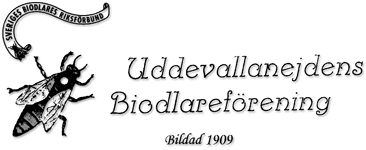 Vägbeskrivning till Forshälla bygdegård 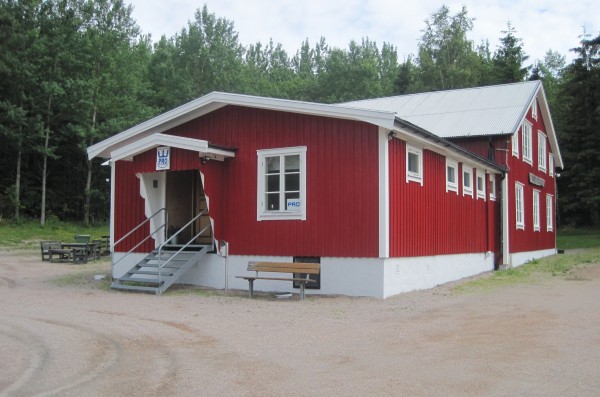 Adress: Bygdegården Grohed, 451 91 Uddevalla, Bygdegården ligger en mil söder om Uddevalla i Bohuslän.Karta: https://www.hitta.se/kartan!~58.29784,11.90069,16z/tr!i=RYGMoiDP